Universitas   TyrnaviensisFacultas   IuridicaKatedra medzinárodného a európskeho práva                                                                                                         Trnava, 20. septembra 2020Kritériá hodnotenia študentov z predmetu „Medzinárodnoprávna ochrana práv príslušníkov menšín“zimný semester akademického roku 2020/2021 Priebežné hodnotenie:- Výučba predmetu bude realizovaná prostredníctvom sčasti online a sčasti kontaktne. Jej súčasťou budú informácie o teórii i a bude okomentované celkovo štyri prípady z praxe medzinárodných súdnych a kvázi - súdnych orgánov, ktoré budú súčasťou skúšky. Kompletné znenie teoretických informácií i prípadových štúdií ku skúške bude umiestnené v rámci systému MOODLE v elektronickej forme. - Vzhľadom na špecifický spôsob výučby realizovaný sčasti v online forme bude priebežné hodnotenie dobrovoľné a motivačne orientované. V prípade záujmu budú mať študenti a študentky možnosť spracovať prípadovú štúdiu formou spracovanie prípadu z praxe medzinárodných súdnych a kvázi - súdnych orgánov, mimo rámca prípadov riešených v rámci seminárnych cvičení. Prípadovú štúdiu budú študenti a študentky povinní, v prípade ak sa rozhodnú spracovať štúdiu, odovzdať najneskôr 11.12.2020. Za jej úspešné spracovanie budú môcť študenti a študentky získať 1 až 3 body ku skúške, podľa tohto v akej kvalite bude príslušná prípadová štúdia spracovaná. Prípadové štúdie budú zasielané vyučujúcemu emailom na adresu juraj.jankuv@gmail.com: - Prípad pre prípadovú štúdiu si študenti budú môcť vybrať sami z judikatúry medzinárodných súdnych a kvázi - súdnych orgánov týkajúcej sa práv príslušníkov menšín, na nasledujúcich webstránkach:Európsky súd pre ľudské práva: https://hudoc.echr.coe.int/eng#%20Kvázi – súdne orgány OSN: https://juris.ohchr.org/- Prehľady najdôležitejších prípadov týkajúcich sa práv príslušníkov menšín uvedených orgánov je možné nájsť v povinnej literatúre k predmetu - JANKUV,J.: Medzinárodnoprávna ochrana práv príslušníkov menšín, Vyd. Aleš Čeněk, Plzeň, 2009, 316 strán, ISBN 978-80-7380-210-3.   - Prípadová štúdia musí mať minimálne dve strany A4. Vzorom pre jej spracovanie bude formálne spracovanie prípadových štúdií riešených v rámci seminárnych cvičení umiestnených v rámci systému MOODLE. Pre spresnenie uvádzame, že každá prípadová štúdia musí obsahovať presný názov a číselné označenie prípadu tak ako je evidovaný v databáze príslušného súdneho, arbitrážneho či kvázi - súdneho orgánu, okolnosti prípadu, obsah sťažnosti alebo žaloby alebo oznámenia alebo otázky sporových strán v sporovom konaní alebo otázky položené v posudkovom konaní, znenie rozsudku alebo názoru alebo nálezu, hlavné myšlienky odôvodnenia rozsudku alebo názoru alebo nálezu príslušného orgánu.  Záverečné hodnotenie:Skúška: Riadne a opravné termíny skúšky sa realizujú v písomnej forme. Písomná skúška pozostáva z 10 testových otázok, pričom každá z odpovedí bude hodnotená samostatne. Za jednu otázku bude študent či študentka môcť získať 0-3 body. Maximálny bodový zisk študenta alebo študentky v rámci písomnej skúšky bude takto celkovo 30 bodov. K celkovému hodnoteniu v rámci písomnej skúšky sa pripočíta bodový zisk získaný v rámci priebežného hodnotenia.  Stupnica pre záverečné hodnotenie písomnej skúšky bude nasledovná:                     30-28 bodov           - A                          27-25 bodov           - B                          24-22 bodov           - C                          21-19 bodov           - D                          18-17 bodov           - E                          16 a menej bodov   - FX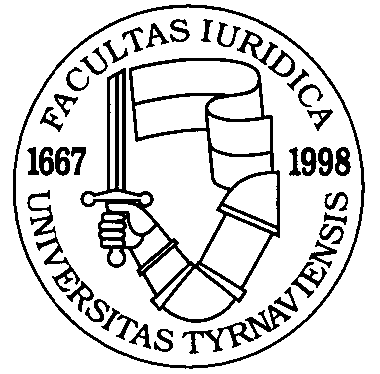 